Términos y CompromisosServicio UV-visible de CEQUINOREste documento expresa los términos y compromisos del acuerdo general entre el Servicio de espectroscopia UV-visible de CEQUINOR y usuarios externos, sin perjuicio que pudieran celebrarse acuerdos particulares de común acuerdo entre las partes.El Servicio se compromete a mantener la confidencialidad de los datos primarios, resultados y conclusiones.El Usuario se compromete a citar al Servicio de espectroscopia UV-visible de CEQUINOR cada vez que los datos y resultados obtenidos a partir del uso del Servicio sean presentados (publicaciones científicas, presentaciones en reuniones científicas, conferencias, Tesis, Tesinas, material de divulgación).El Usuario se compromete a informar, y entregar una copia digital, del material producido como consecuencia del uso del servicio (publicaciones científicas, presentaciones en reuniones científicas, Conferencias, Tesis, Tesinas, material de divulgación).El Servicio le entregará al Usuario un informe escrito y los datos primarios (espectros, imágenes).El Usuario se compromete a retirar el remanente de sus muestras una vez finalizado el Servicio. Nombre y Apellido del Investigador Responsable 	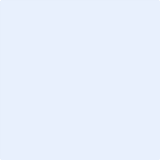 Firma del Investigador Responsable